Umetnost - FILMPozdravljeni moji filmarji! Za lažje ustvarjanje vam prilagam še nekaj idej, kako izdelati stojalo za telefon. Pri posnetkih je res zelo pomembno, da je kamera/telefon na miru, pri animaciji pa stojalo še dodatno pričvrstite s selotejpom, plastelinom, kljukicami… da se pri vsakem pritisku na »slikaj« telefon čisto nič ne premakne. Predno začnete poglejte tudi, če je telefon vsaj približno naravnost Iz kartona: https://www.youtube.com/watch?v=PrfpTnODE4IIz wc rolice: https://www.hometalk.com/15219057/diy-phone-stand-with-recycled-toilet-paper-rollsIz lončkov: https://www.muminthemadhouse.com/diy-phone-amplifier-and-stand/Lahko pa še bolj poenostavite in naredite samo dve zarezi v narobe obrnjen papirnat lonček, škatlo, pokončno wc rolico…Pozor: Pazite pri rezanju na svoje prste!!!Vesela bom, vseh vaših umetnin! Pošljite jih na martina.sorn@oskoroskabela.si.Učiteljica TinaMoje stojalo: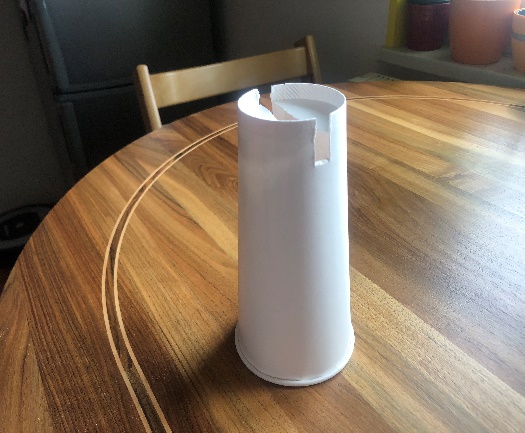 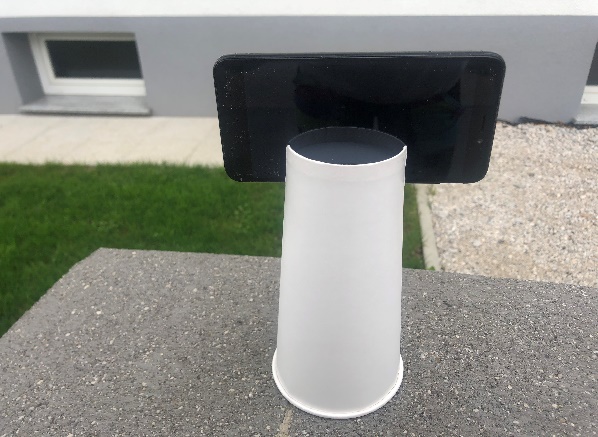 